The AB Kemple Scholarship is awarded to a senior who is planning to attend a 4 year college and major in chemistry or science related field. The GHS Scholarship Committee will review all scholarship applications and choose the candidates, at which point you will be notified if you were chosen to receive an award. Applications must be turned into Ms. Wyatt no later than March 31st. Applicant’s Name: __________________________________	Student Phone #: __________________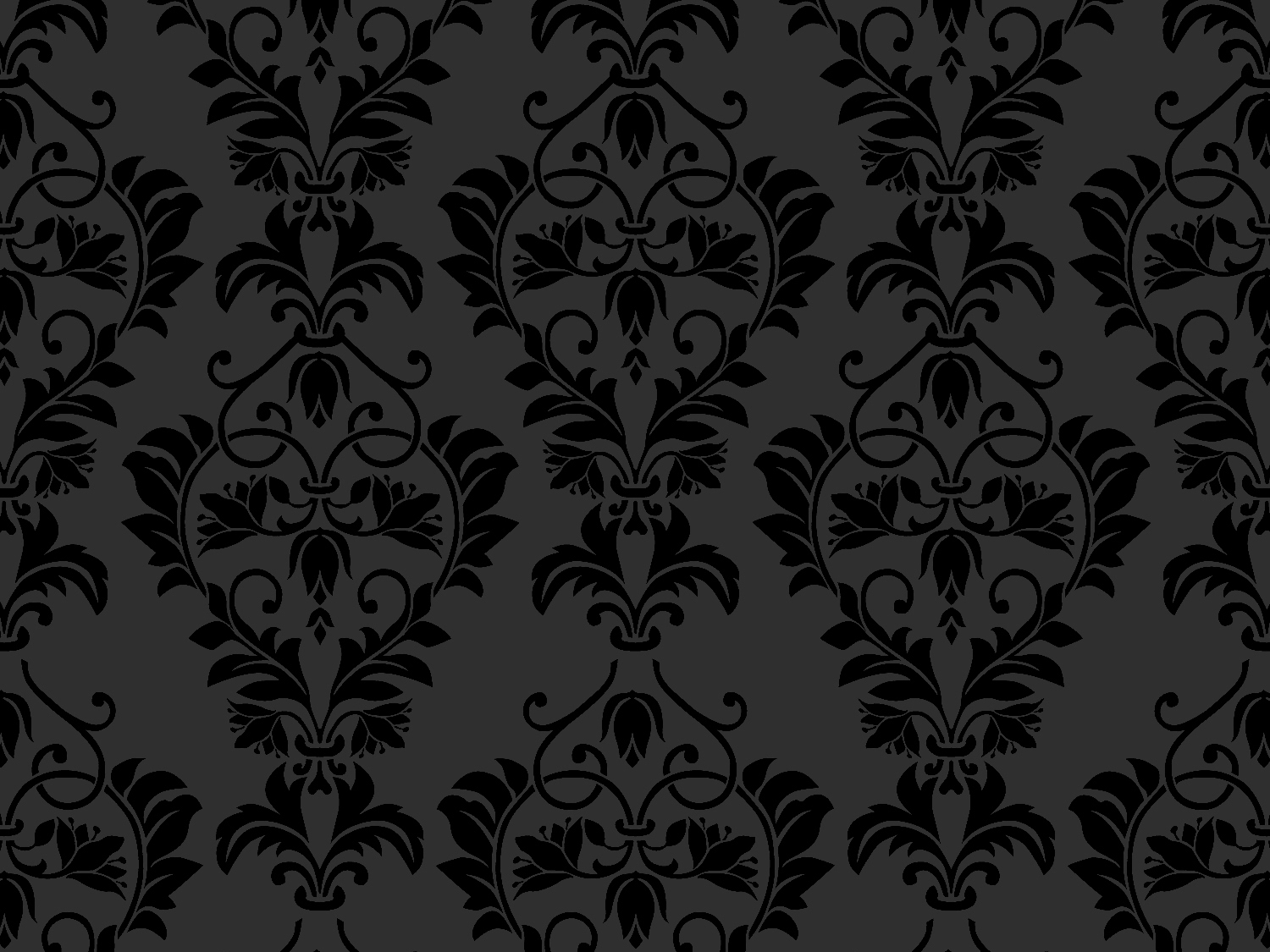 Parent Phone #: ________________Social Security #:___________________________What four-year college/university are you planning to attend? ______________________________________Planned Major: _____________________________________________________________________________				______________________              Applicant’s Signature							        Date